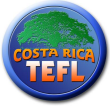 Costa Rica TEFL Application Form Sámara Beach, Costa Rica Please complete the application and send it to info@costaricatefl.com. Emergency Contact: (name and number): Where did you hear about us? Google	 GoOverseas.com 		World of TEFL 		Facebook TEFL Course Review		Instagram 			SamaraBeach.com Other ________________ 		Friend/Relative, Name ____________________ General Education: 1) Higher Education (include University/College name, degree and graduation dates as well as any relevant courses taken) 2) Other relevant qualifications/certificates, etc.:Language: Please provide information on languages you speak/read/write/understand and your level of proficiency: Provide information on your experience learning a language:(ex: Where?, How?) Work or Voluntary Experience: Do you have any formal or informal tutoring or teaching experience? If yes, in what subject areas? Provide details. Do you have any formal or informal experience teaching a language? If yes, how many months/ years? What other work or volunteer experiences do you have that may contribute to your performance in the classroom? How do you characterize yourself as a learner? What style of learning works best for you? (ex: visual, audio, kinesthetic etc) How would you get students involved in a language class? Why do you think you are suited for language teaching? Think about your experience being taught in either the traditional or communicative approach.What was the result of your learning experience? Give details, please.Course Dates:                                                                  Date of application:Location:                                                                    Accommodations needed: yes • no •First Name:                            Last Name:Year of Birth:                                 Male                 Female                 NonbinaryCountry of origin:                                                            First Language:General Health:                               Medical Conditions:Present Occupation:                        Home Address:Phone Number/s: Email: